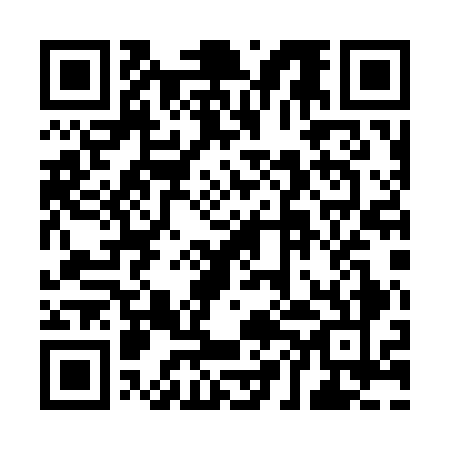 Prayer times for Cunnamulla, AustraliaWed 1 May 2024 - Fri 31 May 2024High Latitude Method: NonePrayer Calculation Method: Muslim World LeagueAsar Calculation Method: ShafiPrayer times provided by https://www.salahtimes.comDateDayFajrSunriseDhuhrAsrMaghribIsha1Wed5:246:4412:143:225:457:002Thu5:246:4412:143:225:446:593Fri5:256:4512:143:215:436:594Sat5:256:4512:143:205:426:585Sun5:266:4612:143:205:426:576Mon5:266:4612:143:195:416:577Tue5:276:4712:143:195:406:568Wed5:276:4812:143:185:406:569Thu5:286:4812:143:185:396:5510Fri5:286:4912:143:175:386:5411Sat5:296:4912:143:175:386:5412Sun5:296:5012:143:165:376:5313Mon5:296:5012:143:165:366:5314Tue5:306:5112:143:155:366:5215Wed5:306:5212:143:155:356:5216Thu5:316:5212:143:145:356:5217Fri5:316:5312:143:145:346:5118Sat5:326:5312:143:145:346:5119Sun5:326:5412:143:135:336:5020Mon5:336:5412:143:135:336:5021Tue5:336:5512:143:125:326:5022Wed5:346:5612:143:125:326:4923Thu5:346:5612:143:125:326:4924Fri5:346:5712:143:125:316:4925Sat5:356:5712:143:115:316:4926Sun5:356:5812:143:115:316:4827Mon5:366:5812:143:115:306:4828Tue5:366:5912:153:115:306:4829Wed5:376:5912:153:105:306:4830Thu5:377:0012:153:105:306:4831Fri5:377:0012:153:105:296:48